Nemocnica s poliklinikou Prievidza so sídlom v Bojniciach - interné oddelenie Vás srdečne pozýva na  odborný seminárDátum a miesto konania: 16.11.2017 o 13:00, v zasadačke interného oddeleniaGarant podujatia: Mudr. Pavol Majdák, Nemocnica s poliklinikou Prievidza so sídlom v BojniciachOdborný program:13:00 – 13:30: Mudr. Martina Ulianková - Hypertyreóza13:30 – 14:00:  Ing. Katarína Vavríková: Liečba bolesti z pohľadu generickej firmy14:00 – 14:30:  RNDr.M. Jaďuďa - ACEI a ich pridané hodnoty 14:30 – 15:00: Mgr.L Šujanová -  Sartany a ich jednotabletové kombinácie 15:00 – 15:30: Mgr. A. Noskovič - Ivabradín, pomocník v liečbe angíny pektoris a srdcového zlyhávania16:00 – 16:15: Diskusia Vzdelávacie podujatie je hodnotené 2 kreditmi CME. a  2 kreditmy za AD test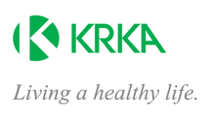 